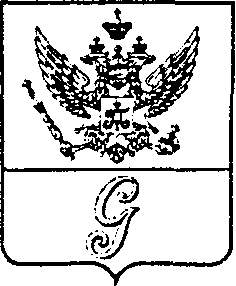 СОВЕТ ДЕПУТАТОВ МУНИЦИПАЛЬНОГО ОБРАЗОВАНИЯ«ГОРОД ГАТЧИНА»ГАТЧИНСКОГО МУНИЦИПАЛЬНОГО РАЙОНАЧЕТВЕРТОГО СОЗЫВАРЕШЕНИЕот 29 марта 2023 года                                                                                                          № 14О проекте решения о внесенииизменений в Устав МО «Город Гатчина» Гатчинского муниципального районаЛенинградской области         В целях приведения отдельных положений Устава муниципального образования «Город Гатчина» Гатчинского муниципального района Ленинградской области в соответствие с действующим законодательством, руководствуясь ст. 44 Федерального закона от 06.10.2003 № 131-ФЗ«Об общих принципах организации местного самоуправления в Российской Федерации», Законом Ленинградской области от 11.02.2015 №1-оз «Об особенностях формирования органов местного самоуправления муниципальных образований Ленинградской области», Уставом муниципального образования «Город Гатчина»Гатчинского муниципального района Ленинградской области, совет депутатов МО «Город Гатчина»Р Е Ш И Л:      1.Принять проект решения о внесении изменений в Устав муниципального образования «Город Гатчина» Гатчинского муниципального района Ленинградской области (Приложение №1).   2.Утвердить состав рабочей группы по подготовке изменений в Устав МО «Город Гатчина» (Приложение № 2).       3.Установить следующий порядок учета предложений и участия граждан в обсуждении изменений в Устав муниципального образования «Город Гатчина» Гатчинского муниципального района Ленинградской области:         - предложения по проекту решения о внесении изменений в Устав муниципального образования «Город Гатчина» Гатчинского муниципального района Ленинградской области направляются  в произвольной письменной форме почтовой корреспонденцией по адресу: 188300, Ленинградская область   г. Гатчина, ул. Киргетова дом 1 каб. 12, либо по адресу электронной почты: sovet-gatchina@index.ru в аппарат совета депутатов для регистрации, и принимаются до  12 мая 2023 года (включительно) с 10.00 до 13.00 часов (кроме субботы, воскресенья). Из аппарата совета депутатов предложения передаются рабочей группе.4. Назначить публичные слушания по проекту решения о внесении изменений в Устав муниципального образования «Город Гатчина» Гатчинского муниципального района Ленинградской области на  27 апреля 2023 года в 16-00, по адресу: г. Гатчина, ул. Киргетова, д.1, каб. 40.5. Установить, что граждане, желающие принять участие в публичных слушаниях по проекту решения о внесении изменений в Устав МО «Город Гатчина» Гатчинского муниципального района Ленинградской области,  сообщают о своем  намерении по адресу электронной почты: sovet-gatchina@yandex.ru  в срок с 25 апреля  2023 года до 26 апреля 2023 года (включительно) с указанием фамилии, имени, отчества  и места жительства гражданина. 6. Настоящее решение вступает в силу со дня официального опубликования в   газете «Гатчинская правда» и подлежит размещению на сайте МО «Город Гатчина».Глава МО «Город Гатчина» - председатель совета депутатовМО «Город Гатчина»                                                              В.А. ФилоненкоПриложение 1 к решению совета депутатовМО «Город Гатчина»от 29 марта 2023 года № 14Изменения в Устав муниципального образования «Город Гатчина»Гатчинского муниципального района Ленинградской области1.  Изложить часть  1.37 статьи 4 в новой редакции:       «1.37 обеспечение выполнения работ, необходимых для создания искусственных земельных участков для нужд поселения в соответствии с федеральным законом».    2.Изложить часть 1  статьи  7 в следующей редакции: «Муниципальные выборы проводятся в целях избрания депутатов представительного органа муниципального образования на основе всеобщего, равного и прямого избирательного права при тайном голосовании в соответствии с федеральным законодательством и законами Ленинградской области.     Выборы  проводятся по мажоритарной избирательной системе по одиннадцати многомандатным  избирательным округам, с числом депутатских мандатов, подлежащих распределению в каждом округе, равном трём.».        3.  Дополнить     часть 3  статьи 7 абзацем следующего содержания:        «В случаях, установленных Федеральным законом от 06.10.2003 №131-ФЗ «Об общих принципах организации местного самоуправления в Российской Федерации» и Федеральным законом от 12.06.2002 №67-ФЗ «Об основных гарантиях избирательных прав и права на участие в референдуме граждан Российской Федерации», муниципальные выборы назначаются территориальной избирательной комиссией, организующей подготовку и проведение выборов в органы местного самоуправления, местного референдума или судом.         Гарантии избирательных прав граждан при проведении муниципальных выборов, порядок назначения, подготовки, проведения, установления итогов и определения результатов муниципальных выборов устанавливаются Федеральным законом от 12.06.2002 №67-ФЗ «Об основных гарантиях избирательных прав и права на участие в референдуме граждан Российской Федерации», Федеральным законом от 26.11.1996 №138-ФЗ «Об обеспечении конституционных прав граждан Российской Федерации избирать и быть избранными в органы местного самоуправления», законами Ленинградской области.          Итоги муниципальных выборов подлежат официальному опубликованию (обнародованию).». 4. Часть 1 и   часть  1.1 статьи 8 изложить в следующей редакции: «1. Голосование по отзыву депутата, главы муниципального образования проводится по инициативе населения в порядке, установленном Федеральным законом от 12.06.2002 № 67-ФЗ «Об основных гарантиях избирательных прав и права на участие в референдуме граждан Российской Федерации» и принятым в соответствии с ним законом Ленинградской области, с учетом особенностей, предусмотренных Федеральным законом от 06.10.2003 № 131-ФЗ«Об общих принципах организации местного самоуправления в Российской Федерации». 1.1. Отзыв депутата, главы муниципального образования возможен по одному из следующих оснований:1) нарушение депутатом, главой муниципального образования законодательства Российской Федерации и(или) законодательства Ленинградской области, факт совершения которого установлен судом. Отзыв по данному основанию не освобождает депутата, главу муниципального образования от иной ответственности, предусмотренной федеральными законами и законами Ленинградской области;2) неоднократное грубое без уважительных причин неисполнение депутатом, главой муниципального образования своих обязанностей, установленное судом.Основанием для отзыва главы муниципального образования является также нарушение срока издания муниципального правового акта, необходимого для реализации решения, принятого путем прямого волеизъявления населения. Депутат, глава муниципального образования, в отношении которого инициировано голосование по отзыву, осуществляя защиту своих интересов, имеет право присутствовать на собраниях инициативной группы по отзыву депутата, главы муниципального образования, а также заседаниях совета депутатов муниципального образования и территориальной избирательной комиссии, организующей подготовку и проведение выборов в органы местного самоуправления, местного референдума, давать объяснения по поводу обстоятельств, выдвигаемых в качестве основания для отзыва. Члены инициативной группы, территориальная избирательная комиссия, организующая подготовку и проведение выборов в органы местного самоуправления, должностные лица местного самоуправления муниципального образования обязаны обеспечить своевременное и надлежащее уведомление депутата, главы муниципального образования о времени и месте рассмотрения вопроса о его отзыве.Со дня, следующего за днем принятия территориальной избирательной комиссией, организующей подготовку и проведение выборов в органы местного самоуправления, местного референдума, решения о разрешении сбора подписей в поддержку инициирования процедуры отзыва депутата, главы муниципального образования, указанное лицо вправе давать разъяснения населению муниципального образования непосредственно и(или) через средства массовой информации муниципального образования по поводу обстоятельств, выдвигаемых в качестве оснований отзыва. Депутат, глава муниципального образования считается отозванным, если за отзыв проголосовало не менее половины избирателей, зарегистрированных соответственно в избирательном округе, муниципальном образовании. Итоги голосования по отзыву депутата, главы муниципального образования и принятые решения подлежат официальному опубликованию (обнародованию).».          5.  В части 1.3  статьи  8 слова «муниципальная избирательная комиссия» заменить на «территориальная избирательная комиссия».6.   Изложить часть 1 статьи 19 в следующей  редакции:«1. Вновь избранный  Совет депутатов собирается на первое заседание не позднее, чем на десятый день после официального опубликования решения об итогах голосования на муниципальных выборах. Первое заседание совета депутатов муниципального образования открывает и ведет до избрания главы муниципального образования старейший по возрасту депутат из числа депутатов, присутствующих на заседании совета депутатов.».     7. Дополнить  статью 20 частью 4   следующего содержания:         «4. Решение о самороспуске  совета депутатов  не позднее  трех дней со дня его принятия должно быть доведено до сведения территориальной избирательной комиссии, организующей подготовку и проведение выборов в органы местного самоуправления, местного референдума.».      8. Статью 21 дополнить частью 14 следующего содержания:«14. Полномочия депутата совета депутатов муниципального образования прекращаются досрочно решением совета депутатов муниципального образования в случае отсутствия депутата без уважительных причин на всех заседаниях совета депутатов муниципального образования в течение шести месяцев подряд.».   9. Статью 26 признать утратившей силу. Приложение 2 к решению совета депутатовМО «Город Гатчина»от 29 марта 2023 года № 14Составрабочей группы по подготовке изменений в Устав МО «Город Гатчина»1. Филоненко В.А. – глава  МО «Город Гатчина»  Гатчинского муниципального района Ленинградской области; 2. Корольков А.В. – председатель  постоянной комиссии по вопросам экономической и бюджетной политики совета депутатов МО «Город Гатчина»;3.Макаревич Ю.Н. – председатель постоянной комиссии по вопросам местного самоуправления, связям с общественностью, политическими партиями, средствами информации и депутатской этики совета депутатов МО «Город Гатчина»;4. Павлов С.Ю. – председатель постоянной комиссии по вопросам по вопросам правопорядка и законности, защиты населения и территории от чрезвычайных ситуаций, гражданской обороны и мобилизационной подготовки муниципальных предприятий и учреждений совета депутатов МО «Город Гатчина»;5. Кузнецова И.Г. – и.о. председателя Комитета юридического обеспечения администрации Гатчинского муниципального района;6. Мясникова О.П.– заместитель главы администрации Гатчинского муниципального района по местному самоуправлению и внутренний политике;7. Овсиевская А. Г. – специалист совета депутатов МО «Город Гатчина».